Зарегистрировано в Минюсте РТ 13 сентября 2022 г. N 9441МИНИСТЕРСТВО ЗДРАВООХРАНЕНИЯ РЕСПУБЛИКИ ТАТАРСТАНПРИКАЗот 19 августа 2022 г. N 2261ОБ УТВЕРЖДЕНИИ АДМИНИСТРАТИВНОГО РЕГЛАМЕНТА ПРЕДОСТАВЛЕНИЯГОСУДАРСТВЕННОЙ УСЛУГИ ПО ВЫДАЧЕ ЗАКЛЮЧЕНИЙ О СООТВЕТСТВИИКАЧЕСТВА ОКАЗЫВАЕМЫХ СОЦИАЛЬНО ОРИЕНТИРОВАННЫМИНЕКОММЕРЧЕСКИМИ ОРГАНИЗАЦИЯМИ ОБЩЕСТВЕННО ПОЛЕЗНЫХ УСЛУГУСТАНОВЛЕННЫМ КРИТЕРИЯМВ соответствии с Федеральным законом от 27 июля 2010 года N 210-ФЗ "Об организации предоставления государственных и муниципальных услуг" и Порядком разработки и утверждения административных регламентов предоставления государственных услуг республиканскими органами исполнительной власти, утвержденным постановлением Кабинета Министров Республики Татарстан от 28.02.2022 N 175 "Об утверждении Порядка разработки и утверждения административных регламентов предоставления государственных услуг республиканскими органами исполнительной власти и о признании утратившими силу отдельных постановлений Кабинета Министров Республики Татарстан", приказываю:(в ред. Приказа МЗ РТ от 19.02.2024 N 400)1. Утвердить прилагаемый Административный регламент предоставления государственной услуги по выдаче заключений о соответствии качества оказываемых социально ориентированными некоммерческими организациями общественно полезных услуг установленным критериям.2. Признать утратившим силу приказ Министерства здравоохранения Республики Татарстан от 13.12.2021 N 2757 "Об утверждении Административного регламента предоставления государственной услуги по оценке соответствия качества оказываемых социально ориентированной некоммерческой организацией общественно полезных услуг установленным критериям".И.о. министраА.Р.АБАШЕВУтвержденприказомМинистерства здравоохраненияРеспублики Татарстанот 19 августа 2022 г. N 2261АДМИНИСТРАТИВНЫЙ РЕГЛАМЕНТПРЕДОСТАВЛЕНИЯ ГОСУДАРСТВЕННОЙ УСЛУГИ ПО ВЫДАЧЕ ЗАКЛЮЧЕНИЙО СООТВЕТСТВИИ КАЧЕСТВА ОКАЗЫВАЕМЫХ СОЦИАЛЬНООРИЕНТИРОВАННЫМИ НЕКОММЕРЧЕСКИМИ ОРГАНИЗАЦИЯМИ ОБЩЕСТВЕННОПОЛЕЗНЫХ УСЛУГ УСТАНОВЛЕННЫМ КРИТЕРИЯМ1. Общие положения1.1. Настоящий Административный регламент предоставления государственной услуги по выдаче заключений о соответствии качества оказываемых социально ориентированными некоммерческими организациями общественно полезных услуг установленным критериям (далее - Регламент), определяет стандарт и устанавливает сроки и последовательность административных процедур (действий) при предоставлении государственной услуги по выдаче заключений о соответствии качества оказываемых социально ориентированными некоммерческими организациями общественно полезных услуг установленным критериям (далее - государственная услуга).1.2. Заявителями являются социально ориентированные некоммерческие организации, предусмотренные подпунктом 1 пункта 2.2 статьи 2 Федерального закона от 12 января 1996 года N 7-ФЗ "О некоммерческих организациях" (далее - заявитель, социально ориентированная некоммерческая организация).1.3. При предоставлении государственной услуги профилирование (предоставление заявителю государственной услуги в соответствии с вариантом предоставления государственной услуги, соответствующим признакам заявителя, определенным в результате анкетирования, проводимого органом, предоставляющим услугу) не проводится.(п. 1.3 в ред. Приказа МЗ РТ от 14.11.2022 N 2986)2. Стандарт предоставления государственной услуги2.1. Наименование государственной услугиВыдача заключений о соответствии качества оказываемых социально ориентированными некоммерческими организациями общественно полезных услуг установленным критериям (далее - заключение).2.2. Наименование органа, предоставляющего государственную услугуМинистерство здравоохранения Республики Татарстан (далее - Министерство).Государственная услуга через многофункциональный центр предоставления государственных и муниципальных услуг (далее - МФЦ) предоставляется в части подачи заявления на получение государственной услуги и выдачи результата услуги при обращении заявителя за государственной услугой в МФЦ.Возможность принятия МФЦ решения об отказе в приеме запроса и документов и (или) информации, необходимых для предоставления государственной услуги, не предусмотрена.2.3. Результат предоставления государственной услуги2.3.1. Результатом предоставления государственной услуги является:Выдача заключения, по форме согласно приложению N 2 к настоящему Регламенту либо мотивированное уведомление об отказе в выдаче заключения по форме согласно приложению N 3 к настоящему Регламенту.2.3.2. Результатом предоставления государственной услуги не является реестровая запись.Результат предоставления государственной услуги не фиксируется в какой-либо государственной информационной системе Республики Татарстан.(п. 2.3.2 в ред. Приказа МЗ РТ от 14.11.2022 N 2986)2.3.3. Результат предоставления государственной услуги выдается (направляется) заявителю в соответствии с выбранным им способом получения:а) в форме электронного документа, подписанного усиленной квалифицированной электронной подписью должностного лица, в соответствии с Федеральным законом от 6 апреля 2011 года N 63-ФЗ "Об электронной подписи" (далее - Федеральный закон N 63-ФЗ);б) в личный кабинет федеральной государственной информационной системы Единого портала государственных и муниципальных услуг (функций) (http://www.gosuslugi.ru) (далее - Единый портал), региональной государственной информационной системы Портала государственных и муниципальных услуг Республики Татарстан (http://uslugi.tatarstan.ru) (далее - Республиканский портал);в) в многофункциональном центре предоставления государственных и муниципальных услуг (далее - МФЦ) в форме экземпляра электронного документа, направленного Министерством, распечатанного на бумажном носителе, заверенного печатью МФЦ и подписью работника МФЦ;г) в письменной форме лично заявителю либо почтовым отправлением.2.3.4. Заявитель вправе получить результат предоставления государственной услуги в форме электронного документа или экземпляра электронного документа на бумажном носителе в течение срока действия результата предоставления государственной услуги;2.4. Срок предоставления государственной услуги2.4.1. Государственная услуга предоставляется в течение 30 календарных дней со дня регистрации заявления и документов необходимых для предоставления государственной услуги.Указанный срок может быть продлен, не более чем на 30 дней, в случае если оценка качества оказания общественно полезной услуги осуществляется несколькими органами исполнительной власти.2.4.2. Направление заявителю документа, являющегося результатом предоставления государственной услуги, способом указанным заявителем, в том числе в форме электронного документа, осуществляется в день оформления и регистрации результата предоставления государственной услуги.2.4.3. Направление документа, являющегося результатом государственной услуги, с использованием способа связи, указанного в заявлении (по почте или на электронный адрес), осуществляется в день оформления и регистрации результата государственной услуги.2.5. Правовые основания для предоставления государственной услугиНа Едином портале, Республиканском портале, на официальном сайте Министерства размещены:перечень нормативных правовых актов, регулирующих предоставление государственной услуги;сведения об органах (учреждениях) и должностных лицах, ответственных за осуществление контроля за предоставлением государственной услуги;информация о порядке досудебного (внесудебного) обжалования решений и действий (бездействия) органов, предоставляющих государственные услуги, а также их должностных лиц, государственных или муниципальных служащих, работников.2.6. Исчерпывающий перечень документов, необходимых для предоставления государственной услуги2.6.1. Для получения государственной услуги заявитель представляет следующие документы:1) заявление:в форме документа на бумажном носителе (приложение N 1 к настоящему Регламенту);в электронной форме (заполняется посредством внесения соответствующих сведений в интерактивную форму), подписанное в соответствии с требованиями Федерального закона N 63-ФЗ, при обращении посредством Единого портала, Республиканского портала;2) копия доверенности для уполномоченных лиц, в случае если заявление подается уполномоченным лицом;3) заверенные подписью руководителя и печатью организации (при наличии печати) копии учредительных документов.(в ред. Приказа МЗ РТ от 19.02.2024 N 400)К заявлению могут быть приложены документы, обосновывающие соответствие оказываемых заявителем услуг установленным критериям оценки качества оказания общественно полезных услуг (далее - ОПУ) (справки, характеристики, экспертные заключения, заключения общественных советов при Министерстве (иных заинтересованных органов) и другие).В случае если организация включена в реестр поставщиков социальных услуг, представление дополнительных документов, обосновывающих соответствие качества оказываемых организацией ОПУ утвержденным критериям оценки качества оказания ОПУ, не требуется.Заявитель при обращении предъявляет документ, удостоверяющий личность.Заявление и прилагаемые документы могут быть направлены заявителем одним из следующих способов:1) через МФЦ на бумажных носителях и в виде электронных документов, подписанных (заверенных) в соответствии с требованиями Федерального закона N 63-ФЗ.При подаче заявления заявителю выдается расписка из МФЦ с регистрационным номером, подтверждающим, что заявление отправлено, и датой подачи электронного заявления;2) через Единый портал, Республиканский портал в электронной форме.При направлении заявления посредством Единого портала, Республиканского портала заявитель в день подачи заявления получает в личном кабинете Единого портала, Республиканского портала и по электронной почте уведомление, подтверждающее, что заявление отправлено, в котором указываются регистрационный номер и дата подачи заявления.Заявители при направлении заявления и необходимых документов посредством Единого портала, Республиканского портала подписывают заявление простой электронной подписью.Для получения простой электронной подписи заявителю необходимо пройти процедуру регистрации (аутентификации) в федеральной государственной информационной системе "Единая система идентификации и аутентификации в инфраструктуре, обеспечивающей информационно-технологическое взаимодействие информационных систем, используемых для предоставления государственных и муниципальных услуг в электронной форме" (далее - ЕСИА), а также подтвердить учетную запись до уровня не ниже стандартной.При подаче запроса посредством Единого портала, Республиканского портала заявитель представляет электронные образы документов либо документы в электронной форме, подписанные электронной подписью в соответствии с требованиями Федерального закона N 63-ФЗ лицами, уполномоченными на создание и подписание таких документов;3) лично (лицом, действующим от имени заявителя, на основании доверенности);4) почтовым отправлением с уведомлением о вручении.Подаются оригиналы и копии документов (оригиналы после сверки возвращаются), возможен прием нотариально заверенных копий документов.2.6.2. Получаются по каналам межведомственного взаимодействия сведения:подтверждающие отсутствие организации в реестре недобросовестных поставщиков по результатам оказания услуги в рамках исполнения контрактов, заключенных в соответствии с Федеральным законом от 5 апреля 2013 года N 44-ФЗ "О контрактной системе в сфере закупок товаров, работ, услуг для обеспечения государственных и муниципальных нужд" (далее - Федеральный закон N 44-ФЗ) (из Федеральной антимонопольной службы);о внесении записи о заявителе в реестр поставщиков социальных услуг по соответствующей общественно полезной услуге на первое число месяца, в котором заявитель представляет документы (из Министерства юстиции Российской Федерации).(п. 2.6.2 в ред. Приказа МЗ РТ от 14.11.2022 N 2986)2.6.3. Заявитель вправе предоставить документы (сведения), указанные в пункте 2.6.2 настоящего Регламента, в форме электронных документов, заверенных усиленной квалифицированной подписью лиц, уполномоченных на создание и подписание таких документов, при подаче заявления посредством Единого портала, Республиканского портала либо на бумажном носителе в МФЦ.(в ред. Приказа МЗ РТ от 14.11.2022 N 2986)Непредставление заявителем вышеуказанных документов не является основанием для отказа заявителю в предоставлении государственной услуги.2.7. Исчерпывающий перечень оснований для отказа в приеме документов, необходимых для предоставления государственной услуги2.7.1. Основаниями для отказа в приеме документов являются:непредставление документов из перечня документов, указанных в пункте 2.6.1 настоящего Регламента;наличие в документах подчисток, приписок, зачеркнутых слов и исправлений, не заверенных в соответствии с законодательством Российской Федерации;не предъявление оригиналов документов в случае, если их копии не заверены в соответствии с законодательством Российской Федерации, в случае личного обращения;направление заявителем по почте копий документов, не заверенных в соответствии с законодательством Российской Федерации;неполное заполнение полей в форме заявления, в том числе в интерактивной форме заявления на Едином портале, Республиканском портале;представленные в электронном виде документы содержат повреждения, наличие которых не позволяет в полном объеме использовать информацию и сведения, содержащиеся в документах для предоставления государственной услуги;2.7.2. Решение об отказе в приеме документов, необходимых для получения государственной услуги, с указанием причин отказа, оформляется в соответствии с формой, установленной в приложении N 6 к настоящему Регламенту, подписывается усиленной квалифицированной электронной подписью в установленном порядке уполномоченным должностным лицом Министерства и направляется заявителю выбранным им способом:1) на бумажном носителе, при личном посещении Министерства;2) заказным письмом с уведомлением о вручении заявителя, направленного через операторов почтовой связи общего пользования;3) по электронной почте органа Министерства, в том числе с использованием функционала официального Министерства в информационно-телекоммуникационной сети "Интернет", или иным способом с использованием информационно-телекоммуникационной сети "Интернет";4) в электронной форме, подписанную (заверенную) в соответствии с требованиями Федерального закона N 63-ФЗ, через Единый портал, Республиканский портал;5) через МФЦ.2.7.3. Запрещается отказывать в предоставлении государственной услуги в случае, если заявление о предоставлении государственной услуги подано в соответствии с информацией о сроках и порядке предоставления государственной услуги, опубликованной на Едином портале, Республиканском портале, на официальном сайте Министерства.2.8. Исчерпывающий перечень оснований для приостановления или отказа в предоставлении государственной услуги2.8.1. Основания для приостановления предоставления государственной услуги не имеется.2.8.2. Основанием для отказа в предоставлении государственной услуги является:1) несоответствие ОПУ установленным нормативными правовыми актами Российской Федерации требованиям к ее содержанию (объем, сроки, качество предоставления);2) наличие в течение двух лет, предшествующих выдаче заключения, жалоб на действия (бездействие) и (или) решения организации, связанных с оказанием ею общественно полезных услуг, признанных обоснованными судом, органами государственного контроля (надзора) и муниципального надзора, иными государственными органами в соответствии с их компетенцией;3) отсутствие у лиц, непосредственно задействованных в исполнении ОПУ (в том числе работников социально ориентированной организации и работников, привлеченных по договорам гражданско-правового характера), необходимой квалификации (в том числе профессионального образования, опыта работы в соответствующей сфере), недостаточность количества лиц, у которых есть необходимая квалификация;4) несоответствие уровня открытости и доступности информации об организации установленным нормативными правовыми актами Российской Федерации требованиям (при их наличии);5) наличие в течение двух лет, предшествующих выдаче заключения, информации об организации в реестре недобросовестных поставщиков по результатам оказания услуги в рамках исполнения контрактов, заключенных в соответствии с Федеральным законом N 44-ФЗ;6) представление документов, содержащих недостоверные сведения, либо документов, оформленных в ненадлежащем порядке.2.8.3. Решение об отказе в предоставлении государственной услуги с указанием причин отказа оформляется в соответствии с формой, установленной в приложении N 3 к настоящему Регламенту, подписывается усиленной квалифицированной электронной подписью в установленном порядке руководителем Министерства и направляется заявителю выбранным им способом:1) на бумажном носителе, при личном посещении Министерства;2) заказным письмом с уведомлением о вручении заявителя, направленного через операторов почтовой связи общего пользования;3) по электронной почте Министерства, в том числе с использованием функционала официального сайта Министерства в информационно-телекоммуникационной сети "Интернет", или иным способом с использованием информационно-телекоммуникационной сети "Интернет";4) в электронной форме, подписанную (заверенную) в соответствии с требованиями Федерального закона N 63-ФЗ, через Единый портал, Республиканский портал;5) через МФЦ.2.8.4. Запрещается отказывать в предоставлении государственной услуги в случае, если заявление о предоставлении государственной услуги подано в соответствии с информацией о сроках и порядке предоставления государственной услуги, опубликованной на Едином портале, Республиканском портале, на официальном сайте Министерства.2.9. Размер платы, взимаемой с заявителя при предоставлении государственной услуги, и способы ее взимания.Государственная услуга предоставляется на безвозмездной основе.2.10. Максимальный срок ожидания в очереди при подаче запроса о предоставлении государственной услуги и при получении результата предоставления государственной услуги2.10.1. Максимальный срок ожидания в очереди при подаче запроса о предоставлении государственной услуги и при получении результата предоставления таких услуг не более 15 минут.2.10.2. Очередность для отдельных категорий заявителей не установлена.2.11. Срок регистрации запроса заявителя о предоставлении государственной услуги2.11.1. При личном обращении в МФЦ в день подачи заявления заявителю выдается расписка из АИС МФЦ с регистрационным номером, подтверждающим, что заявление отправлено, и датой подачи электронного заявления.2.11.2. При направлении заявления посредством Единого портала, Республиканского портала заявитель в день регистрации заявления получает в личном кабинете Единого портала, Республиканского портала и по электронной почте уведомление, подтверждающее, что заявление отправлено, в котором указываются регистрационный номер и дата подачи заявления.2.11.3. При личном обращении регистрация заявления осуществляется в день поступления заявления и документов.2.11.4. Запрос, поступивший в электронной форме в выходной (праздничный) день, регистрируется на следующий за выходным (праздничным) рабочий день.2.12. Требования к помещениям, в которых предоставляются государственные услугиПредоставление государственной услуги осуществляется в зданиях и помещениях, оборудованных противопожарной системой и системой пожаротушения, системой кондиционирования воздуха, необходимой мебелью для оформления документов, информационными стендами.Визуальная, текстовая и мультимедийная информация о порядке предоставления государственной услуги размещается в удобных для заявителей местах, в том числе с учетом ограниченных возможностей инвалидов.Осуществляются меры по обеспечению инвалидам, в том числе использующим кресла-коляски и собак-проводников, условий доступности здания, помещений и услуг, включая:условия для беспрепятственного доступа к зданию и помещениям, а также предоставляемым в них услугам;возможность самостоятельного передвижения по территории, на которой расположены объекты, входа и выхода в здание и помещения объекта, посадки в транспортное средство и высадки из него, в том числе с использованием кресла-коляски;сопровождение инвалидов, имеющих стойкие расстройства функции зрения и самостоятельного передвижения, и оказание им помощи в здании и помещениях;надлежащее размещение оборудования и носителей информации, необходимых для обеспечения беспрепятственного доступа инвалидов к зданию, помещениям и к услугам с учетом ограничений их жизнедеятельности;дублирование необходимой для инвалидов звуковой и зрительной информации, а также надписей, знаков и иной текстовой и графической информации знаками, выполненными рельефно-точечным шрифтом Брайля, допуск сурдопереводчика и тифлосурдопереводчика;допуск в здание и помещения собаки-проводника при наличии документа, подтверждающего ее специальное обучение и выдаваемого по форме и в порядке, утвержденных приказом Министерства труда и социальной защиты Российской Федерации от 22 июня 2015 г. N 386н "Об утверждении формы документа, подтверждающего специальное обучение собаки-проводника, и порядка его выдачи";оказание работником, предоставляющим государственную услугу, помощи инвалидам в преодолении барьеров, мешающих получению ими услуг наравне с другими лицами.Требования в части обеспечения доступности для инвалидов объектов, в которых осуществляется предоставление государственной услуги, применяются к объектам, введенным в эксплуатацию, прошедшим капитальный ремонт, реконструкцию, модернизацию после 1 июля 2016 года.2.13. Показатели доступности и качества государственной услуги2.13.1. Показателями доступности предоставления государственной услуги являются:расположенность помещений в зоне доступности к общественному транспорту;наличие необходимого количества специалистов, а также помещений, в которых осуществляется прием документов от заявителей;наличие исчерпывающей информации о способах, порядке, сроках предоставления государственной услуги на информационных стендах, в сети "Интернет", на официальном сайте Министерства;возможность подачи заявления в электронном виде;оказание работником, предоставляющим государственную услугу, помощи инвалидам в преодолении иных барьеров, не связанных с обеспечением доступности помещений для инвалидов, мешающих получению ими услуг наравне с другими лицами.Показателями качества предоставления государственной услуги являются:соблюдение сроков приема и рассмотрения документов;соблюдение срока получения результата государственной услуги;отсутствие прецедентов (обоснованных жалоб) на нарушение настоящего Регламента, совершенных специалистами Министерства;количество взаимодействий заявителя со специалистами Министерства:при подаче документов, необходимых для предоставления государственной услуги непосредственно - не более двух (без учета консультаций);при направлении документов, необходимых для предоставления государственной услуги, по почте, в том числе по электронной почте не более одного.При предоставлении государственной услуги в МФЦ консультацию, прием и выдачу документов осуществляет специалист МФЦ.При обращении заявителя в МФЦ обеспечивается передача заявления и документов в Министерстве в течение одного рабочего дня со дня регистрации заявления.Порядок взаимодействия Министерства и МФЦ при предоставлении государственной услуги регулируется соглашением о взаимодействии, заключаемым между Министерства и МФЦ, а порядок взаимодействия МФЦ с заявителями - регламентом работы МФЦ.Информация о ходе предоставления государственной услуги может быть получена заявителем в Министерстве, личном кабинете на Республиканском портале, Едином портале, в МФЦ.После авторизации в "Личном кабинете" на Едином портале, Республиканском портале заявитель имеет возможность:подать заявление, необходимое для предоставления государственной услуги;при необходимости прикрепить электронные образы документов (графические файлы), необходимые для предоставления государственной услуги;получить сведения о ходе предоставления государственной услуги;получить информацию о результате предоставления государственной услуги.Для обеспечения возможности подачи в электронной форме заявления и документов, необходимых для предоставления государственной услуги, заявитель должен иметь ключ простой электронной подписи. Для получения ключа простой электронной подписи (далее - простая электронная подпись) заявителю необходимо пройти процедуру регистрации в ЕСИА. Онлайн-форма предварительной регистрации в ЕСИА размещена на сайте в информационно-телекоммуникационной сети "Интернет" (доменное имя сайта в сети "Интернет" - esia.gosuslugi.ru/).После прохождения процедуры регистрации в ЕСИА (как физического лица) заявитель - физическое лицо должен авторизоваться на Едином портале, Республиканском портале, используя простую электронную подпись. После авторизации в "Личном кабинете" на Едином портале, Республиканском портале, заявитель получает доступ к ранее поданным заявлениям и результатам предоставления услуг в электронном виде.2.14. Иные требования к предоставлению государственной услуги, в том числе:учитывающие особенности предоставления государственных и муниципальных услуг в многофункциональных центрах и особенности предоставления государственных и муниципальных услуг в электронной форме;о предоставлении сведений о государственной услуге на государственных языках Республики Татарстан.2.14.1. Предоставление необходимых и обязательных услуг не требуется.2.14.2. Консультация может быть предоставлена при обращении заявителя в Министерство лично, по телефону и (или) электронной почте, почте.2.14.3. Предоставление государственной услуги осуществляется в любом МФЦ по выбору заявителя независимо от места его жительства или места фактического проживания (пребывания), место нахождения по экстерриториальному принципу.2.14.4. При предоставлении государственной услуги в электронной форме заявитель вправе:а) получить информацию о порядке и сроках предоставления государственной услуги, размещенную на Едином портале, Республиканском портале, официальном сайте Министерства;б) подать заявление о предоставлении государственной услуги, иные документы, необходимые для предоставления государственной услуги, в том числе документы и информацию, электронные образы которых ранее были заверены в соответствии с пунктом 7.2 части 1 статьи 16 Федерального закона от 27 июля 2010 года N 210-ФЗ "Об организации предоставления государственных и муниципальных услуг" (далее - Федеральный закон N 210-ФЗ), с использованием Единого портала, Республиканского портала;в) получить сведения о ходе выполнения заявлений о предоставлении государственной услуги, поданных в электронной форме;г) осуществить оценку качества предоставления государственной услуги;д) получить результат предоставления государственной услуги в форме электронного документа;е) подать жалобу на решение и действие (бездействие) Министерства, а также его должностных лиц, государственных служащих посредством Единого портала, Республиканского портала, портала федеральной государственной информационной системы, обеспечивающей процесс досудебного (внесудебного) обжалования решений и действий (бездействия), совершенных при предоставлении государственных услуг органами, предоставляющими государственные услуги, их должностными лицами, государственными служащими.Формирование заявления осуществляется посредством заполнения электронной формы заявления на Едином портале, Республиканском портале без необходимости дополнительной подачи заявления в какой-либо иной форме.2.14.5. При формировании заявления обеспечивается:1) возможность копирования и сохранения заявления и иных документов, необходимых для предоставления услуги;2) возможность заполнения несколькими заявителями одной электронной формы заявления при обращении за услугами, предполагающими направление совместного заявления несколькими заявителями;3) возможность печати на бумажном носителе копии электронной формы заявления;4) сохранение ранее введенных в электронную форму заявления значений в любой момент по желанию пользователя, в том числе при возникновении ошибок ввода и возврате для повторного ввода значений в электронную форму заявления;5) заполнение полей электронной формы заявления до начала ввода сведений заявителем с использованием сведений, размещенных в ЕСИА, и сведений, опубликованных на Едином портале, Республиканском портале, в части, касающейся сведений, отсутствующих в единой системе идентификации и аутентификации;6) возможность вернуться на любой из этапов заполнения электронной формы заявления без потери ранее введенной информации;7) возможность доступа заявителя к ранее поданным им заявлениям в течение не менее одного года, а также частично сформированным заявлениям - в течение не менее 3 месяцев.2.14.6. Запись заявителей на прием в Министерство, участвующих в предоставлении государственной услуги, МФЦ (далее - запись) осуществляется посредством Единого портала, Республиканского портала, телефона Министерства, контакт-центра МФЦ.Заявителю предоставляется возможность записи на любые свободные для приема дату и время в пределах установленного в многофункциональном центре графика приема.Для осуществления предварительной записи посредством Единого портала, Республиканского портала заявителю необходимо указать запрашиваемые системой данные, в том числе:фамилию, имя, отчество (при наличии);номер телефона;адрес электронной почты (по желанию);желаемую дату и время приема.В случае несоответствия сведений, которые сообщил заявитель при предварительной записи, документам, представленным заявителем при личном приеме, предварительная запись аннулируется.При осуществлении предварительной записи заявителю обеспечивается возможность распечатать талон-подтверждение. В случае если заявитель сообщит адрес электронной почты, на указанный адрес также направляется информация о подтверждении предварительной записи с указанием даты, времени и места приема.При осуществлении предварительной записи заявитель в обязательном порядке информируется о том, что предварительная запись аннулируется в случае его неявки по истечении 15 минут с назначенного времени приема.Заявитель в любое время вправе отказаться от предварительной записи.Запрещается требовать от заявителя совершения иных действий, кроме прохождения идентификации и аутентификации в соответствии с нормативными правовыми актами Российской Федерации, указания цели приема, а также предоставления сведений, необходимых для расчета длительности временного интервала, который необходимо забронировать для приема.2.14.7. Информация о порядке предоставления государственной услуги размещается на государственных языках Республики Татарстан.По письменному обращению сотрудник Министерства, ответственный за предоставление государственной услуги, подробно в письменной форме разъясняет заявителю порядок предоставления государственной услуги и вопросы, указанные в настоящем пункте Регламента, и в течение срока, установленного законодательством, направляет ответ заявителю. Ответы даются на языке обращения. В случае невозможности дать ответ на языке обращения используются государственные языки Республики Татарстан.2.14.8. При предоставлении государственной услуги используется федеральная государственная информационная система "Единая система межведомственного электронного взаимодействия".3. Состав, последовательность и сроки выполненияадминистративных процедур3.1. Описание последовательности действий при предоставлении государственной услуги3.1.1. Предоставление государственной услуги включает в себя следующие процедуры:1) консультирование заявителя, оказание помощи заявителю, в том числе в части составления заявления;2) прием и регистрация заявления и документов;3) получение сведений, формирование и направление межведомственных запросов в органы, участвующие в предоставлении государственной услуги;4) подготовка решения о предоставлении (об отказе в предоставлении) государственной услуги;5) выдача (направление) заявителю результата государственной услуги при личном обращении гражданина либо направление результата государственной услуги по почте;6) исправление технической ошибки (описки, опечатки, грамматической или арифметической ошибки).3.2. Консультирование заявителя3.2.1. Основанием начала выполнения административной процедуры является обращение заявителя по вопросам, связанным с предоставлением государственной услуги.Должностным лицом (работником), ответственным за выполнение административной процедуры, является:- при обращении заявителя в МФЦ - работник МФЦ;- при обращении заявителя в Министерство - работник Министерства, в чьи должностные обязанности входит предоставление государственной услуги (далее - должностное лицо, ответственное за консультирование; работник Министерства).3.2.2. Заявитель вправе обратиться за консультацией о порядке и сроках предоставления государственной услуги в МФЦ лично, по телефону и электронной почте.Работник МФЦ консультирует заявителя, в том числе по составу, форме представляемой документации и другим вопросам для получения государственной услуги.Заявитель может получить информацию о порядке предоставления государственной услуги путем свободного доступа с сайта МФЦ http://mfc16.tatarstan.ru.Процедуры, устанавливаемые настоящим пунктом, выполняются в день обращения заявителя.Результатами выполнения административных процедур являются: консультация по составу, форме представляемой документации и другим вопросам, необходимым для получения государственной услуги.3.2.3. Заявитель вправе обратиться в Министерство по телефону и электронной почте, а также получить консультацию на Едином портале, Республиканском портале, официальном сайте Министерства о порядке и сроках предоставления государственной услуги, в том числе по составу, форме представляемой документации и другим вопросам для получения государственной услуги.Процедуры, устанавливаемые настоящим пунктом, выполняются в день обращения.Результатами выполнения административных процедур являются: консультации по составу, форме представляемой документации и другим вопросам, необходимым для получения государственной услуги.3.3. Прием и регистрация заявления и документов.Заявитель может подать заявление лично, через доверенное лицо, по почте, в Министерство, через Единый портал, Республиканский портал, МФЦ.3.3.1. Прием документов для предоставления государственной услуги через МФЦ.3.3.1.1. Заявитель (представитель заявителя с предоставлением нотариально заверенной доверенности) обращается в МФЦ с запросом о предоставлении государственной услуги и представляет документы в соответствии с требованием, указанным в пункте 2.6.1 настоящего Регламента.3.3.1.2. Работник МФЦ, ведущий прием заявлений:удостоверяет личность заявителя;определяет предмет обращения;проводит проверку полномочий лица, подающего документы;проводит проверку соответствия документов требованиям, указанным в пункте 2.6.1 настоящего Регламента;заполняет электронную форму заявления в АИС МФЦ;при предоставлении документов, указанных в пункте 2.6.1 настоящего Регламента на бумажном носителе, осуществляет сканирование представленных документов;распечатывает заявление из АИС МФЦ;передает заявителю на проверку и подписание;после подписания сканирует подписанное заявление в АИС МФЦ;загружает в АИС МФЦ документы, представленные в электронной форме или электронные образы отсканированных документов, формирует электронное дело;возвращает подписанное заявление и оригиналы бумажных документов;выдает заявителю расписку в приеме документов.Процедуры, устанавливаемые настоящим пунктом, выполняются в день обращения заявителя.Результатами выполнения административных процедур являются: готовое к отправке заявление и пакет документов.3.3.1.3. Работник МФЦ направляет пакет документов, принятых от заявителя в Министерство в электронной форме (в составе пакетов электронных дел) в течение сроков, предусмотренных регламентом работы МФЦ, но не позднее одного рабочего дня со дня обращения заявителя в структурное подразделение МФЦ.Результатами выполнения административных процедур являются: заявление и пакет документов (электронное дело), направленные в Министерство, посредством системы электронного взаимодействия.3.3.2. Прием документов для предоставления государственной услуги в электронной форме через Единый портал, Республиканский портал3.3.2.1. Заявитель для подачи заявления в электронной форме через Единый портал, Республиканский портал выполняет следующие действия:выполняет авторизацию на Едином портале, Республиканском портале;открывает форму электронного заявления на Едином портале, Республиканском портале;подтверждает согласие на обработку персональных данных (устанавливает соответствующую отметку о согласии в форме электронного заявления);заполняет форму электронного заявления, включающую сведения, необходимые и обязательные для предоставления государственной услуги;прикрепляет документы в электронной форме или электронные образы документов к форме электронного заявления (при необходимости);подтверждает факт ознакомления и согласия с условиями и порядком предоставления государственной услуги в электронной форме (устанавливает соответствующую отметку о согласии в форме электронного заявления);подтверждает достоверность сообщенных сведений (устанавливает соответствующую отметку в форме электронного заявления);отправляет заполненное электронное заявление (нажимает соответствующую кнопку в форме электронного заявления);электронное заявление подписывается (простой электронной подписью и (или) усиленной квалифицированной электронной подписью) в соответствии с требованиями Федерального закона N 63-ФЗ и требованиями Федерального закона N 210-ФЗ;получает уведомление об отправке электронного заявления.Процедуры, устанавливаемые настоящим пунктом, выполняются в день обращения заявителя.Результатами выполнения административных процедур являются: электронное дело, направленное в Министерство, посредством системы электронного взаимодействия.Форматно-логическая проверка сформированного заявления осуществляется Единым порталом автоматически на основании требований, определяемых Министерством в процессе заполнения заявителем каждого из полей электронной формы заявления. При выявлении Единым порталом некорректно заполненного поля электронной формы заявления заявитель уведомляется о характере выявленной ошибки и порядке ее устранения посредством информационного сообщения непосредственно в электронной форме заявления.(абзац введен Приказом МЗ РТ от 14.11.2022 N 2986)3.3.3. Рассмотрение комплекта документов Министерством.3.3.3.1. Основанием начала выполнения административной процедуры является поступление заявления и иных документов, необходимых для предоставления государственной услуги.Должностным лицом (работником), ответственным за выполнение административной процедуры, является работник Министерства (далее - должностное лицо, ответственное за прием документов).Должностное лицо, ответственное за прием документов, после поступления документов на рассмотрение:присваивает заявлению номер в соответствии с номенклатурой дел и статус "Проверка документов", что отражается в личном кабинете Единого портала, Республиканского портала;изучает поступившие электронные дела, в том числе, приложенные заявителем документы в электронной форме и электронные образы документов;проверяет комплектность, читаемость электронных образов документов;проверяет соблюдение условий действительности электронной подписи, посредством обращения к Единому порталу, Республиканскому порталу (в случае, если заявителем представлены электронные образы документов, подписанные усиленной квалифицированной электронной подписью).При наличии оснований, предусмотренных пунктом 2.7.1 настоящего Регламента, подготавливает проект решения об отказе в приеме документов, необходимых для предоставления государственной услуги.Решение об отказе в приеме документов с указанием причин отказа (в случае, если основания для отказа в приеме документов, необходимых для предоставления государственной услуги, связаны с нарушением установленных требований к таким документам, основания для отказа в приеме документов должны содержать информацию о наименовании документов (информации, сведение), которые не представлены, содержат недостоверные и (или) противоречивые сведения, оформлены с нарушением установленных требований), оформляется по форме согласно приложению N 6 к настоящему Регламенту, регистрируется в системе электронного документооборота и подписывается уполномоченным должностным лицом Министерства и направляется в личный кабинет заявителя на Республиканском портале Едином портале не позднее одного дня с даты поступления заявления.В случае если в результате проверки усиленной квалифицированной электронной подписи выявлено несоблюдение условий ее действительности, проект решения об отказе должен содержать пункты статьи 11 Федерального закона N 63-ФЗ, которые послужили основанием для его принятия.В случае отсутствия оснований для отказа в приеме документов, должностное лицо, ответственное за прием документов, направляет заявителю, указанным в заявлении способом, уведомление о поступлении заявления, содержащее входящий регистрационный номер заявления, дату получения заявления, перечень наименований файлов, представленных к нему документов, дату получения результата государственной услуги.3.3.3.2. Абзац первый утратил силу. - Приказ МЗ РТ от 14.11.2022 N 2986.Процедуры, указанные в пункте 3.3.3.1 настоящего Регламента, осуществляются в течение одного дня со дня поступления заявления на рассмотрение.Результатом выполнения административных процедур являются: принятое на рассмотрение заявление или уведомление об отказе в приеме документов.3.4. Получение сведений, формирование и направление межведомственных запросов в органы, участвующие в предоставлении государственной услуги.3.4.1. Основанием для направления запроса является зарегистрированное заявление заявителя.3.4.2. Должностным лицом (работник), ответственным за выполнение административной процедуры, является работник Министерства (далее - должностное лицо, ответственное за направление межведомственных запросов). Должностное лицо, ответственное за направление межведомственных запросов, подготавливает и направляет (в том числе с использованием единой системы межведомственного электронного взаимодействия) запросы о предоставлении документов и сведений, предусмотренных пунктом 2.6.2 настоящего Регламента.Межведомственный информационный запрос направляется в указанные органы с целью предоставления государственной услуги заявителю.Процедуры, устанавливаемые настоящим подпунктом, выполняются в день регистрации заявления и приложенных к заявлению документов.Результатами выполнения административных процедур являются направленные в органы власти и (или) подведомственные органам власти организации запросы.3.4.3. Специалисты поставщиков данных на основании запросов, поступивших через систему межведомственного электронного взаимодействия, предоставляют запрашиваемые документы (сведения) или направляют уведомления об отсутствии документа и (или) информации, необходимых для предоставления государственной услуги (далее - уведомление об отказе).По межведомственным запросам документы (их копии или сведения, содержащиеся в них), предусмотренные пунктом 2.6.2 настоящего Регламента, предоставляются органами, в распоряжении которых находятся эти документы в электронной форме, в соответствии с постановлением Правительства Российской Федерации от 23 июня 2021 г. N 963 "Об утверждении Правил межведомственного информационного взаимодействия при предоставлении государственных и муниципальных услуг, в том числе рекомендуемых правил организации межведомственного информационного взаимодействия между исполнительными органами государственной власти субъектов Российской Федерации и (или) органами местного самоуправления, и признании утратившими силу некоторых актов Правительства Российской Федерации и отдельных положений некоторых актов Правительства Российской Федерации" в срок не позднее 48 часов с момента направления соответствующего межведомственного запроса.Результатами выполнения административных процедур являются документы (сведения), необходимые для предоставления государственной услуги, либо уведомление об отказе, направленные должностному лицу, ответственному за направление межведомственных запросов.3.4.4. Межведомственное информационное взаимодействие может осуществляться на бумажном носителе:1) при невозможности осуществления межведомственного информационного взаимодействия в электронной форме в связи с отсутствием запрашиваемых сведений в электронной форме;2) при необходимости представления оригиналов документов на бумажном носителе при направлении межведомственного запроса.Если межведомственное взаимодействие осуществляется на бумажном носителе, документы (их копии или сведения, содержащиеся в них), предусмотренные подпунктом 2.6.2 Регламента, предоставляются органами, в распоряжении которых находятся эти документы.Срок подготовки и направления ответа на межведомственные запросы в соответствии с частью 3 статьи 7.2 Федерального закона N 210-ФЗ не может превышать пять рабочих дней со дня поступления межведомственного запроса.Целями использования сведений являются установление достоверности представленных заявителем документов, а также принятие решений, исключающих нарушения законодательства и прав заявителя.Результатом административной процедуры является получение запрашиваемых документов (их копий или сведений, содержащихся в них) либо уведомление об отказе, направленные должностному лицу, ответственному за направление межведомственных запросов.(п. 3.4 в ред. Приказа МЗ РТ от 14.11.2022 N 2986)3.5. Подготовка решения о предоставлении (об отказе) государственной услуги3.5.1. Специалист Министерства на основании полученных сведений, поступивших из органов межведомственного взаимодействия, а также представленных заявителем документов осуществляет:проверку полномочий заявителя в случае обращения законного представителя заявителя государственной услуги либо лица, уполномоченного заявителем государственной услуги;проверку наличия оснований для отказа в предоставлении государственной услуги, предусмотренных пунктом 2.8.2 настоящего Регламента;оформление проекта решения по выдаче результата государственной услуги в электронном виде по форме согласно приложению N 2 к настоящему Регламенту в случае принятия решения о предоставлении государственной услуги, приложению N 3 к настоящему Регламенту в случае отказа в предоставлении государственной услуги;направление проекта решения о выдаче результата государственной услуги (об отказе в выдаче) в электронном виде на подпись руководителю Министерства.Процедуры, устанавливаемые настоящим пунктом, осуществляются в течение одного дня с момента поступления сведений, поступивших из органов межведомственного взаимодействия.Результат процедур: проект решения по выдаче (об отказе в выдаче) результата государственной услуги в электронном виде.3.5.2. Согласование проекта результата предоставления государственной услуги осуществляется руководителем структурного подразделения, ответственного за подготовку результата государственной услуги, подписание проекта результата предоставления государственной услуги осуществляется руководителем Министерства (лицом, исполняющим его обязанности).Подготовленные проекты документов, имеющие замечания, возвращаются на доработку лицу, ответственному за подготовку результата государственной услуги. После устранения замечаний проекты документов повторно передаются для согласования и подписания.Руководитель Министерства (лицо, исполняющее его обязанности) при подписании проектов документов проверяет соблюдение настоящего Регламента должностными лицами Министерства в части сроков выполнения административных процедур, их последовательности и полноты, наличия согласований уполномоченных должностных лиц Министерства в системе электронного документооборота.Административные процедуры выполняются в течение одного дня.Результатами выполнения административных процедур являются: подписанное решение по выдаче результата государственной услуги либо уведомление об отказе в предоставлении государственной услуги.3.6. Выдача (направление) заявителю результата государственной услуги3.6.1. Основанием начала выполнения административной процедуры является получение должностным лицом, ответственным за выполнение административной процедуры, документа, подтверждающего предоставление (отказ в предоставлении) государственной услуги.Должностным лицом, ответственным за выполнение административной процедуры, является работник Министерства (далее - должностное лицо, ответственное за выдачу (направление) документов).Должностное лицо, ответственное за выдачу (направление) документов:фиксирует в журнале регистрации обращений некоммерческих организаций (приложение N 4) результат государственной услуги;извещает заявителя (его представителя) в соответствии с выбранным им способом получения результата государственной услуги.Исполнение процедур при наличии технической возможности осуществляется в автоматическом режиме с использованием автоматизированной информационной системы, предназначенной для оказания государственных и муниципальных услуг.Процедуры, устанавливаемые настоящим пунктом, выполняются в день подписания результата предоставления государственной услуги.Результатами выполнения административных процедур является извещение заявителя (его представителя) о результате предоставления государственной услуги и способах его получения.3.6.2. Порядок выдачи (направления) результата предоставления государственной услуги:3.6.2.1. При обращении заявителя за результатом государственной услуги в МФЦ, работник МФЦ выдает заявителю результат государственной услуги в форме приложения N 2, либо приложения N 3 к настоящему Регламенту экземпляр электронного документа на бумажном носителе. По требованию заявителя вместе с экземпляром электронного документа на бумажном носителе ему может быть предоставлен экземпляр электронного документа путем его записи на съемный носитель.Процедуры, устанавливаемые настоящим пунктом, выполняются в порядке очередности, в день прибытия заявителя в сроки, установленные регламентом работы МФЦ.3.6.2.2. При обращении заявителя за результатом государственной услуги через Единый портал, Республиканский портал заявителю в личный кабинет автоматически направляется электронный образ документа, являющегося результатом предоставления государственной услуги, подписанный усиленной квалифицированной электронной подписью уполномоченного должностного лица Министерства.Процедуры, устанавливаемые настоящим пунктом, выполняются в день предоставления результата государственной услуги.Результатами выполнения административных процедур являются: направление (предоставление) с использованием Единого портала, Республиканского портала заявителю документа, подтверждающего предоставление государственной услуги (в том числе отказ в предоставлении государственной услуги).3.6.2.3. При обращении заявителя за результатом государственной услуги в Министерство, работник Министерства выдает заявителю результат государственной услуги согласно приложению N 2 к настоящему Регламенту в случае принятия решения о предоставлении государственной услуги, приложению N 3 к настоящему Регламенту в случае отказа в принятии решения о предоставлении государственной услуги в форме экземпляра электронного документа на бумажном носителе.Процедуры, устанавливаемые настоящим пунктом, выполняются в день обращения заявителя.Результатами выполнения административных процедур являются решения о выдаче (об отказе в выдаче) результата государственной услуги, выданные заявителю.3.7. Исправление технической ошибки.3.7.1. В случае обнаружения технической ошибки в документе, являющемся результатом государственной услуги, заявитель представляет в Министерство:заявление об исправлении технической ошибки (приложение N 5 к настоящему Регламенту);документ, выданный заявителю как результат государственной услуги, в котором содержится техническая ошибка;документы, имеющие юридическую силу, свидетельствующие о наличии технической ошибки.Заявление об исправлении технической ошибки в сведениях, указанных в документе, являющемся результатом государственной услуги, подается заявителем (уполномоченным представителем) лично, либо почтовым отправлением (в том числе с использованием электронной почты), либо через Единый портал, Республиканский портал или МФЦ.3.7.2. Должностное лицо, ответственное за прием документов, осуществляет прием заявления об исправлении технической ошибки, регистрирует заявление с приложенными документами, и передает их должностному лицу, ответственному за обработку документов.Процедура, устанавливаемая настоящим пунктом, осуществляется в течение одного дня с момента регистрации заявления.Результат процедуры: принятое и зарегистрированное заявление.3.7.3. Должностное лицо, ответственное за обработку документов, рассматривает документы и в целях внесения исправлений в документ, являющийся результатом услуги, осуществляет процедуры, подготовки документа и выдает исправленный документ заявителю (уполномоченному представителю) лично под роспись с изъятием у заявителя (уполномоченного представителя) оригинала документа, в котором содержится техническая ошибка, или направляет в адрес заявителя почтовым отправлением (посредством электронной почты) письмо о возможности получения документа при предоставлении в Министерство оригинала документа, в котором содержится техническая ошибка.Процедура, устанавливаемая настоящим пунктом, осуществляется в течение трех дней после обнаружения технической ошибки или получения от любого заинтересованного лица заявления о допущенной ошибке.Результат процедуры: выданный (направленный) заявителю документ.4. Формы контроля за исполнением административногорегламента4.1. Текущий контроль за соблюдением и исполнением ответственными должностными лицами положений регламента и иных нормативных правовых актов, устанавливающих требования к предоставлению государственной услуги, а также принятием ими решений, осуществляется руководителем Министерства, а также руководителем структурного подразделения, ответственного за выполнение соответствующей административной процедуры, принимающих участие в предоставлении государственной услуги, путем проведения проверок соблюдения и исполнения положений настоящего Регламента.4.2. Контроль за предоставлением государственной услуги осуществляется должностными лицами Министерства. Полномочия должностных лиц, осуществляющих контроль, устанавливаются положениями об отделах Министерства и должностными регламентами.4.3. Текущий контроль осуществляется путем проведения проверок соблюдения и исполнения должностными лицами Министерства положений настоящего Регламента и иных нормативных правовых актов, устанавливающих требования к предоставлению государственной услуги.Текущий контроль осуществляется на постоянной основе.4.4. Контроль за полнотой и качеством предоставления государственной услуги включает в себя проведение плановых и внеплановых проверок, рассмотрение, принятие решений и подготовку ответов на обращения, содержащие жалобы на действия (бездействие) должностных лиц, ответственных за предоставление государственной услуги.Формами контроля за соблюдением исполнения административных процедур является проведение проверки:ведения делопроизводства;соответствия результатов рассмотрения документов требованиям законодательства (настоящего Регламента);соблюдения сроков и порядка приема документов;соблюдения сроков и порядка выдачи результатов при предоставлении государственной услуги.Периодичность проведения проверок носит плановый характер (осуществляется на основании планов работы) и внеплановый характер (по конкретному обращению заявителя).4.5. Решение о проведении внеплановой проверки полноты и качества предоставления государственной услуги принимается в следующих случаях:1) в связи с проверкой устранения ранее выявленных нарушений требований настоящего Регламента и иных нормативных правовых актов, устанавливающих требования к предоставлению государственной услуги;2) обращений заявителей с жалобами на нарушения их прав и законных интересов действиями (бездействием) должностных лиц Министерства, участвующих в предоставлении государственной услуги.4.6. По результатам проведенных проверок в случае выявления нарушений прав заявителей должностные лица, ответственные за предоставление государственной услуги, признанные виновными, привлекаются к ответственности в порядке, установленном законодательством Российской Федерации.4.7. Контроль за предоставлением государственной услуги со стороны граждан, их объединений и организаций осуществляется посредством открытости деятельности Министерства при предоставлении государственной услуги, получения полной, актуальной и достоверной информации о порядке предоставления государственной услуги и возможности досудебного рассмотрения обращений (жалоб) в процессе предоставления государственной услуги.5. Досудебный (внесудебный) порядок обжалования решенийи действий (бездействия) органа, предоставляющегогосударственную услугу, многофункционального центрапредоставления государственных и муниципальных услуг,организаций, указанных в части 1.1 статьи 16 Федеральногозакона N 210-ФЗ, а также их должностных лиц, государственныхили муниципальных служащих, работников5.1. Заявители имеют право на обжалование решений и действий (бездействия) Министерства, должностного лица Министерства либо государственного служащего в досудебном порядке в Министерство.Решения, действия (бездействие) министра могут быть обжалованы в Кабинет Министров Республики Татарстан.Жалобы на решения, действия (бездействие) работника МФЦ подаются руководителю этого МФЦ.(абзац введен Приказом МЗ РТ от 14.11.2022 N 2986)Жалобы на решения, действия (бездействие) МФЦ подаются учредителю МФЦ (далее - учредитель МФЦ).(абзац введен Приказом МЗ РТ от 14.11.2022 N 2986)5.2. Заявитель может обратиться с жалобой, в том числе, в следующих случаях:1) нарушение срока регистрации запроса о предоставлении государственной услуги, запроса, указанного в статье 15.1 Федерального закона N 210-ФЗ;2) нарушение срока предоставления государственной услуги;3) требование у заявителя документов или информации либо осуществления действий, представление или осуществление которых не предусмотрено нормативными правовыми актами Российской Федерации, нормативными правовыми актами Республики Татарстан для предоставления государственной услуги;4) отказ в приеме документов, предоставление которых предусмотрено нормативными правовыми актами Российской Федерации, нормативными правовыми актами Республики Татарстан для предоставления государственной услуги, у заявителя;5) отказ в предоставлении государственной услуги, если основания отказа не предусмотрены федеральными законами и принятыми в соответствии с ними иными нормативными правовыми актами Российской Федерации, законами и иными нормативными правовыми актами Республики Татарстан;6) затребование с заявителя при предоставлении государственной услуги платы, не предусмотренной нормативными правовыми актами Российской Федерации, нормативными правовыми актами Республики Татарстан;7) отказ органа, предоставляющего государственную услугу, должностного лица органа, предоставляющего государственную услугу, МФЦ, работника МФЦ в исправлении допущенных ими опечаток и ошибок в выданных в результате предоставления государственной услуги документах либо нарушение установленного срока таких исправлений;8) нарушение срока или порядка выдачи документов по результатам предоставления государственной услуги;9) приостановление предоставления государственной услуги, если основания приостановления не предусмотрены федеральными законами и принятыми в соответствии с ними иными нормативными правовыми актами Российской Федерации, законами и иными нормативными правовыми актами Республики Татарстан;10) требование у заявителя при предоставлении государственной услуги документов или информации, отсутствие и (или) недостоверность которых не указывались при первоначальном отказе в приеме документов, необходимых для предоставления государственной услуги, либо в предоставлении государственной услуги, за исключением случаев, предусмотренных пунктом 4 части 1 статьи 7 Федерального закона N 210-ФЗ.5.3. Жалоба подается в письменной форме на бумажном носителе или в электронной форме.Жалоба может быть направлена по почте, через МФЦ, с использованием информационно-телекоммуникационной сети "Интернет", официального сайта Министерства, Республиканского портала, Единого портала, а также может быть принята при личном приеме заявителя.Жалоба на решения и действия (бездействие) МФЦ, работника МФЦ может быть направлена по почте, с использованием сети "Интернет", официального сайта МФЦ, Портала государственных и муниципальных услуг Республики Татарстан (http://uslugi.tatarstan.ru), Единого портала государственных и муниципальных услуг (функций) (https://www.gosuslugi.ru), а также может быть принята при личном приеме заявителя.(абзац введен Приказом МЗ РТ от 14.11.2022 N 2986)5.4. Жалоба должна содержать:1) наименование органа, предоставляющего услугу, должностного лица органа, предоставляющего государственную услугу, решения и действия (бездействие) которых обжалуются;2) фамилию, имя, отчество (последнее - при наличии), сведения о месте жительства заявителя - физического лица либо наименование, сведения о месте нахождения заявителя - юридического лица, а также номер (номера) контактного телефона, адрес (адреса) электронной почты (при наличии) и почтовый адрес, по которым должен быть направлен ответ заявителю;3) сведения об обжалуемых решениях и действиях (бездействии) органа, предоставляющего государственную услугу, должностного лица органа, предоставляющего государственную услугу;4) доводы, на основании которых заявитель не согласен с решением и действием (бездействием) органа, предоставляющего государственную услугу, должностного лица органа, предоставляющего государственную услугу. Заявителем могут быть представлены документы (при наличии), подтверждающие доводы заявителя, либо их копии.5.5. Заявителем могут быть представлены документы (при наличии), подтверждающие доводы заявителя, либо их копии.5.6. Жалоба подлежит регистрации не позднее следующего за днем ее поступления рабочего дня. Срок рассмотрения жалобы - в течение 15 дней со дня ее регистрации. В случае обжалования отказа органа, предоставляющего государственную услугу, должностного лица, МФЦ, организаций, предусмотренных частью 1.1 статьи 16 Федерального закона N 210-ФЗ, в приеме документов у заявителя либо в исправлении допущенных опечаток и ошибок или в случае обжалования нарушения установленного срока таких исправлений - в течение 5 дней со дня ее регистрации.5.7. По результатам рассмотрения жалобы принимается одно из следующих решений:1) жалоба удовлетворяется, в том числе в форме отмены принятого решения, исправления допущенных опечаток и ошибок в выданных в результате предоставления государственной услуги документах, возврата заявителю денежных средств, взимание которых не предусмотрено нормативными правовыми актами Российской Федерации, нормативными правовыми актами Республики Татарстан;2) в удовлетворении жалобы отказывается.Не позднее дня, следующего за днем принятия решения, указанного в настоящем пункте, заявителю в письменной форме и по желанию заявителя в электронной форме направляется мотивированный ответ о результатах рассмотрения жалобы.В случае признания жалобы подлежащей удовлетворению в ответе заявителю дается информация о действиях, осуществляемых Министерством, в целях незамедлительного устранения выявленных нарушений при оказании государственной услуги, а также приносятся извинения за доставленные неудобства и указывается информация о дальнейших действиях, которые необходимо совершить заявителю в целях получения государственной услуги.В случае признания жалобы не подлежащей удовлетворению, в ответе заявителю даются аргументированные разъяснения о причинах принятого решения, а также информация о порядке обжалования принятого решения.5.8. В случае установления в ходе или по результатам рассмотрения жалобы признаков состава административного правонарушения или преступления должностное лицо, работник, наделенные полномочиями по рассмотрению жалоб незамедлительно направляют имеющиеся материалы в органы прокуратуры.5.9. Отношения, возникающие в связи с досудебным (внесудебным) обжалованием решений и действий (бездействия) Министерства, а также его должностных лиц, регулируются в соответствии с Федеральным законом N 210-ФЗ.Приложение N 1к Административному регламентупредоставления государственной услугипо выдаче заключений о соответствиикачества оказываемых социальноориентированными некоммерческимиорганизациями общественно полезныхуслуг установленным критериямРекомендуемая форма                                     Министру здравоохранения                                     Республики Татарстан                                     ______________________________________                                     (фамилия, инициалы)                                     от ___________________________________                                     ______________________________________                                     (полное    наименование    организации                                     Ф.И.О. (последнее - при наличии)                                     ______________________________________                                     адрес местонахождения, телефон (факс),                                     адрес электронной почты.                                 Заявление    Прошу   Вас  выдать  заключение  о  соответствии  качества  оказываемыхсоциально ориентированной некоммерческой организацией___________________________________________________________________________    (наименование социально ориентированной некоммерческой организации)общественно полезных услуг___________________________________________________________________________                (наименование общественно полезной услуги)установленным критериям в сфере их предоставления.    Подтверждаем,  что  организация  на  протяжении одного     года и болееоказывает  названные  общественно   полезные   услуги,      соответствующиекритериям   оценки   качества   общественно  полезных  услуг,  утвержденныхпостановлением  Правительства  Российской Федерации от 27 октября 2016 годаN  1096  "Об  утверждении  перечня  общественно  полезных услуг и критериевоценки качества их оказания":___________________________________________________________________________   подтверждение соответствия общественно полезной услуги установленным    нормативными правовыми актами Российской Федерации требованиям к ее            содержанию (объем, сроки, качество предоставления);___________________________________________________________________________      подтверждение наличия у лиц, непосредственно задействованных в исполнении общественно полезной услуги (в том числе работников социально    ориентированной организации и работников, привлеченных по договорам  гражданско-правового характера), необходимой квалификации (в том числе   профессионального образования, опыта работы в соответствующей сфере), недостаточность количества лиц, у которых есть необходимая квалификация;___________________________________________________________________________    подтверждение отсутствия в течение двух лет, предшествующих выдаче заключения, жалоб на действия (бездействие) и (или) решения организации,      связанных с оказанием ею общественно полезных услуг, признанных    обоснованными судом, органами государственного контроля (надзора) и  муниципального надзора, иными государственными органами в соответствии                            с их компетенцией;___________________________________________________________________________    подтверждение открытости и доступности информации о некоммерческой                                организации___________________________________________________________________________    подтверждение отсутствия в течение двух лет, предшествующих выдаче     заключения, информации об организации в реестре недобросовестныхпоставщиков по результатам оказания услуги в рамках исполнения контрактов,         заключенных в соответствии с Федеральным законом N 44-ФЗПодтверждающие документы прилагаются:    1. ____________________________________________________________________    2. ____________________________________________________________________    3. ____________________________________________________________________"___"_________ 20___ г.             ____________/_________________________/                                     (подпись)     (расшифровка подписи)Приложение N 2к Административному регламентупредоставления государственной услугипо выдаче заключений о соответствиикачества оказываемых социальноориентированными некоммерческимиорганизациями общественно полезныхуслуг установленным критериямФорма,утвержденнаяпостановлением ПравительстваРоссийской Федерацииот 26 января 2017 г. N 89ЗАКЛЮЧЕНИЕо соответствии качества оказываемых социальноориентированной некоммерческой организацией общественнополезных услуг установленным критериям <*>Приложение N 3к Административному регламентупредоставления государственной услугипо выдаче заключений о соответствиикачества оказываемых социальноориентированными некоммерческимиорганизациями общественно полезныхуслуг установленным критериямФорма                        Мотивированное уведомление           об отказе в выдаче заключения о соответствии качества           оказываемых социально ориентированной некоммерческой              организацией общественно полезных услуг в сфере                здравоохранения установленным критериям <*>    Министерство здравоохранения Республики Татарстан по результатам оценкикачества оказания общественно полезных услуг отказывает в выдаче заключенияо   соответствии   оказываемых   социально  ориентированной  некоммерческойорганизацией:_________________________________________________________________________________________________________________________________________________________________________________________________________________________________    (полное  наименование  и основной государственный регистрационный номерсоциально ориентированной некоммерческой организации) следующих общественнополезных услуг:__________________________________________________________________________;__________________________________________________________________________;___________________________________________________________________________                 (наименования общественно полезных услуг)    установленным  критериям  оценки качества оказания общественно полезныхуслуг по следующим основаниям:__________________________________________________________________________;__________________________________________________________________________;__________________________________________________________________________.Министр __________________                      ___________________________            (подпись)                                    (Ф.И.О.)--------------------------------<*> Мотивированное уведомление выполняется на бланке Министерства здравоохранения Республики ТатарстанПриложение N 4к Административному регламентупредоставления государственной услугипо выдаче заключений о соответствиикачества оказываемых социальноориентированными некоммерческимиорганизациями общественно полезныхуслуг установленным критериямЖурналрегистрации обращений некоммерческих организацийПриложение N 5к Административному регламентупредоставления государственной услугипо выдаче заключений о соответствиикачества оказываемых социальноориентированными некоммерческимиорганизациями общественно полезныхуслуг установленным критериямФорма                                 Заявление                     об исправлении технической ошибки______________________________________________________________________________________________________________________________________________________(полное  наименование,  основной  государственный  регистрационный номер, атакже  адрес  (место  нахождения)  постоянно  действующего  исполнительногооргана    организации   (в   случае   отсутствия   постоянно   действующегоисполнительного  органа - иного органа или лица, имеющего право действоватьот  ее  имени  без доверенности), по которому осуществляется связь с даннойорганизацией)просит исправить техническую ошибку __________________________________________________________________________________________________________________допущенную  в  заключении  (мотивированном  уведомлении  об отказе в выдачезаключения)  о  соответствии качества оказываемых социально ориентированнойнекоммерческой  организацией общественно полезных услуг в сфере социальногообслуживания установленным критериям от _______________ N _________________                                         (дата решения)    (номер решения)    Уведомление по результатам рассмотрения заявления прошу направить:___________________________________________________________________________              (письменно, смс-сообщением, электронной почтой)    Переоформленное  заключение  (мотивированное  уведомление  об  отказе ввыдаче    заключения)   по   результатам   рассмотрения   заявления   прошувыдать:___________________________________________________________________________                             (лично, по почте)"___" _______ 20__ г.   ___________________________________________________                            (подпись заявителя)   (расшифровка подписи)___________________________________________________________________________                               Линия отрыва                           Расписка-уведомлениеРегистрационный N заявленияКоличество документов ___ ед. на ___ листахДокументы принял __________   _______   ___________________   _____ 20__ г.                (должность)  (подпись) (расшифровка подписи)     (дата)Приложение N 6к Административному регламентупредоставления государственной услугипо выдаче заключений о соответствиикачества оказываемых социальноориентированными некоммерческимиорганизациями общественно полезныхуслуг установленным критериямФорма                                  РЕШЕНИЕРешение  об  отказе в приеме документов на выдачу разрешения предоставлениягосударственной   услуги   по   оценке  соответствия  качества  оказываемыхсоциально  ориентированной некоммерческой организацией общественно полезныхуслуг установленным критериям.    По  результатам  рассмотрения  заявления предоставления государственнойуслуги    по    оценке    соответствия   качества   оказываемых   социальноориентированной  некоммерческой  организацией  общественно  полезных  услугустановленным критериям N _____ от ___________, принято решение об отказе вприеме документов в соответствии с _____________________________, в связи с_________________________________________.    Вы   вправе   повторно   обратиться   в  Министерство  с  заявлением  опредоставлении услуги после устранения указанных нарушений.    Данный   отказ   может   быть  обжалован  в  досудебном  порядке  путемнаправления жалобы в Министерство, а также в судебном порядке."___" ________ 20___ г.              ___________/_________________________/                                      (подпись)     (расшифровка подписи)Приложение (справочное)к Административному регламентупредоставления государственной услугипо выдаче заключений о соответствиикачества оказываемых социальноориентированными некоммерческимиорганизациями общественно полезныхуслуг установленным критериямРЕКВИЗИТЫ ДОЛЖНОСТНЫХ ЛИЦ,ОТВЕТСТВЕННЫХ ЗА ПРЕДОСТАВЛЕНИЕ ГОСУДАРСТВЕННОЙ УСЛУГИИ ОСУЩЕСТВЛЯЮЩИХ КОНТРОЛЬ ЕЕ ИСПОЛНЕНИЯМинистерство здравоохранения Республики ТатарстанАппарат Кабинета Министров Республики Татарстан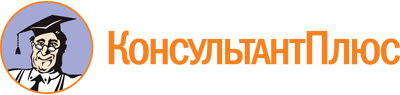 Приказ МЗ РТ от 19.08.2022 N 2261
(ред. от 19.02.2024)
"Об утверждении Административного регламента предоставления государственной услуги по выдаче заключений о соответствии качества оказываемых социально ориентированными некоммерческими организациями общественно полезных услуг установленным критериям"
(Зарегистрировано в Минюсте РТ 13.09.2022 N 9441)Документ предоставлен КонсультантПлюс

www.consultant.ru

Дата сохранения: 02.06.2024
 Список изменяющих документов(в ред. Приказов МЗ РТ от 14.11.2022 N 2986, от 19.02.2024 N 400)Список изменяющих документов(в ред. Приказов МЗ РТ от 14.11.2022 N 2986, от 19.02.2024 N 400)Список изменяющих документов(в ред. Приказа МЗ РТ от 19.02.2024 N 400)КонсультантПлюс: примечание.Текст Постановления Правительства РФ от 26.01.2017 N 89 "О реестре некоммерческих организаций - исполнителей общественно полезных услуг" вместе с формой заключения о соответствии качества оказываемых социально ориентированной некоммерческой организацией общественно полезных услуг установленным критериям включен в информационный банк КонсультантПлюс:ВерсияПроф отдельным документом.N п/пДата заявленияНомер заявленияНаименование организацииАдресПричины обращения (оценка качества услуг, исправление технической ошибки)Результаты обращения (форма и дата получения результатов обращения)Список изменяющих документов(в ред. Приказа МЗ РТ от 19.02.2024 N 400)ДолжностьТелефонЭлектронный адресМинистр2227098minzdrav@tatar.ruПервый заместитель министра2227091minzdrav@tatar.ruНачальник Управления2227028minzdrav@tatar.ruНачальник отдела2227064minzdrav@tatar.ruДолжностьТелефонЭлектронный адресНачальник Управления по вопросам здравоохранения, спорта и формирования здорового образа жизни2647784Raushan.Zaripov@tatar.ru